IEEE P802.15Wireless Personal Area NetworksRev 0: Initial version.Comment Indices in 15-24-0010-00-04ab-consolidated-comments-draft-c:Discussion：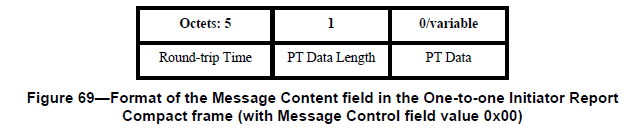 24/103r7 (Alex) has replaced the PT Data Length field and the PT Data field with the Passthrough field in Figures 78 and 79:10.38.10.3.X The Passthrough fieldThis is a variable length field that is used to pass arbitrary data to the next higher layer. It is formated as shown in Figure XXX.Figure XXX -- The Passthrough field structureThe value of PT Data Length is the number of octets contained in the PT Data field.The PT Data field contains PT Data Length number of octets to be passed through to the next higher layer. The content of PT Data is out of scope of this specification.Instructions to the editor: on p.78 change Figure 69 as shown below:Figure 69—Format of the Message Content field in the One-to-one Initiator Report Compact frame (with Message Control field value 0x00)Instructions to the editor: on p.78 change l.23-24 as shown below:The Pass-through field is defined in 10.38.10.3.X. Its presence is determined by Frame Length (13.1.3.2) [13.1.3.2 is reference to 4me-D01].Instructions to the editor: on p.79 change Figure 71 as shown below:Figure 71—Format of the Message Content field in the One-to-one Responder Report Compact frame when the Message Control field value is 0x00Disposition: RevisedDisposition Detail: Rest of the Compact frames that carry PT Data field are also changed in similarly.Proposed text changes on P802.15.4ab™/D (pre-ballot) C:10.38.10.10 One-to-one Responder Report Compact frame Change the subfield as follows (Track changes ON)…Figure 72—Format of the Message Content field in the One-to-one Responder Report Compact frame when the Message Control field value is 0x1010.38.10.14 One-to-many Responder Report Compact frame Change the subfield as follows (Track changes ON)…Figure 95—Format of the Message Content field in the One-to-many Responder Report Compact frame when the Message Control field value is 0x00Figure 96—Format of the Message Content field in the One-to-many Responder Report Compact frame when the Message Control field value is 0x1010.38.10.15 One-to-many Initiator Report Compact frame Change the subfield as follows (Track changes ON)…Figure 98—Format of the Message Content field in the One-to-many Initiator Report 8 Compact frame when the Message Control field value is 0x0010.38.10.21 One-to-one Initiator Secure Report Compact frame Change the subfield as follows (Track changes ON)…Figure 115—Format of the Message Content field in the One-to-one Initiator Secure Report Compact frame10.38.10.22 One-to-one Responder Secure Report Compact frameChange the subfield as follows (Track changes ON)…Figure 117—Format of the Message Content field in the One-to-one Responder Secure Report Compact frame when the Message Control field value is 0x00…Figure 118— Format of the Message Content field in the One-to-one Responder Secure Report Compact frame when the Message Control field value is 0x1010.38.10.23 One-to-many Initiator Secure Report Compact frame Change the subfield as follows (Track changes ON)…Figure 120—Format of the Message Content field in the One-to-many Initiator Secure Report Compact frame when the Message Control field value is 0x0010.38.10.24 One-to-many Responder Secure Report Compact frameChange the subfield as follows (Track changes ON)…Figure 122—Format of the Message Content field in the One-to-many Responder Secure  Report Compact frame when the Message Control field value is 0x00…Figure 123—Format of the Message Content field in the One-to-many Responder Secure Report Compact frame when the Message Control field value is 0x10ProjectIEEE P802.15 Working Group for Wireless Personal Area Networks (WPANs)IEEE P802.15 Working Group for Wireless Personal Area Networks (WPANs)TitleProposed Resolutions for PT Data fieldProposed Resolutions for PT Data fieldDate SubmittedMay 2024May 2024SourcesRojan Chitrakar, Lei Huang (Huawei)rojan.chitrakar@huawei.comRe:AbstractPurposeTo propose resolution for Key ID field related comments for “P802.15.4ab™/D (pre-ballot) C Draft Standard for Low-Rate Wireless Networks” . To propose resolution for Key ID field related comments for “P802.15.4ab™/D (pre-ballot) C Draft Standard for Low-Rate Wireless Networks” . NoticeThis document does not represent the agreed views of the IEEE 802.15 Working Group or IEEE 802.15.4ab Task Group. It represents only the views of the participants listed in the “Sources” field above. It is offered as a basis for discussion and is not binding on the contributing individuals. The material in this document is subject to change in form and content after further study. The contributors reserve the right to add, amend or withdraw material contained herein.This document does not represent the agreed views of the IEEE 802.15 Working Group or IEEE 802.15.4ab Task Group. It represents only the views of the participants listed in the “Sources” field above. It is offered as a basis for discussion and is not binding on the contributing individuals. The material in this document is subject to change in form and content after further study. The contributors reserve the right to add, amend or withdraw material contained herein.NameIndex#PgSub-ClauseLnCommentProposed ChangeDispositionCarl Murray7988910.38.10.148The descriptions of the PT data are missing (eg units of length, order of bytes, etc)Add missing descriptionsRevisedBenjamin Rolfe1679810.38.10.21 19Missing field definitions Key ID, PT Data, Round-trip time. Note that some of these may be defined in the base standard (can xref)Complete specification or remove clauseRevisedBin Qian3959810.38.10.2119, 21The description is not completeAs in the commentRevisedOctets: 1variablePT Data LengthPT DataOctets: 50/variableRound-trip TimePassthroughOctets: 50/variableReply TimePassthroughOctets: 50/variable0/10/60/10/70/30/2Reply TimePresence BitmapNB Channel MapManagement PHY ConfigurationManagement MAC ConfigurationRanging PHY ConfigurationRanging MAC ConfigurationOctets: 50/variableReply TimeOctets: 50/variable0/10/60/10/70/30/2Reply TimePresence BitmapNB Channel MapManagement PHY ConfigurationManagement MAC ConfigurationRanging PHY ConfigurationRanging MAC ConfigurationOctets: 50/variableRound-Trip TimeOctets: 10/variable5Key IDRound-trip TimeOctets: 10/variable5Key IDRound-trip TimeOctets: 10/variable10/60/10/70/30/25Key IDPresence BitmapNB Channel MapManagement PHY ConfigurationManagement MAC ConfigurationRanging PHY ConfigurationRanging MAC ConfigurationReply TimeOctets: 10/variable5Key IDRound-trip TimeOctets: 10/variable5Key IDRound-trip TimeOctets: 10/variable10/60/10/70/30/25Key IDPresence BitmapNB Channel MapManagement PHY ConfigurationManagement MAC ConfigurationRanging PHY ConfigurationRanging MAC ConfigurationReply Time